Homemade Mac & Cheese			Source: allrecipes.comYield: 4 servingsIngredients: (On the lines provided, cut recipe in half.)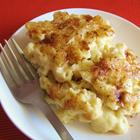 _____ 	4 ounces uncooked elbow macaroniRoux:_____ 	2 T butter or margarine_____ 	1 T Tablespoon all-purpose flourSauce: _____ 	1 ½  cups milk_____ 	1 cup shredded sharp cheddar cheese_____ 	¼  cup grated Parmesan cheeseTopping:_____ 	1 Tablespoons butter or margarine_____ 	¼  cup bread crumbs           	pinch paprikaDirections:Preheat oven to 350 degrees F.In a pot of boiling water cook the pasta to al dente. Drain pasta using a colander.While the pasta is cooking, in a saucepan, melt butter over medium heat. Stir in flour to make a roux.Add milk to roux slowly, whisk constantly. Stir in cheeses, and cook over low heat until cheese is melted and the sauce is a little thick. Put drained pasta in casserole dish, pour sauce over macaroni and stir.To make topping melt butter in a skillet over medium heat. Add breadcrumbs to melted butter and brown. Spread over the Mac & Cheese to cover. Sprinkle with a little paprika. Bake for 20 minutes or until thickened. Serve & EnjoyNutrition Information Servings Per Recipe: 4 Calories: 858 Homemade Mac & Cheese				Ingredients: (On the lines provided, cut recipe in half.)__2__ 	4 ounces uncooked elbow macaroniRoux:_1T__  2 T butter or margarine1t+½ t   1 Tablespoon all-purpose flourSauce: _1/2 + ¼  _ 1 ½  cups milk__1/2 __ 1 cups shredded sharp cheddar cheese_2 T__ ¼ cup grated Parmesan cheeseTopping:__1t + ½ t__ 	1 Tablespoons butter or margarine_2 T_ 1/4 cup bread crumbs           	pinch paprikaDirections:Preheat oven to 350 degrees F.In a pot of boiling water cook the pasta to al dente. Drain pasta using a colander.While the pasta is cooking, in a saucepan, melt butter over medium heat. Stir in flour to make a roux.Add milk to roux slowly, whisk constantly. Stir in cheeses, and cook over low heat until cheese is melted and the sauce is a little thick. Put drained pasta in casserole dish, pour sauce over macaroni and stir.To make topping melt butter in a skillet over medium heat. Add breadcrumbs and brown. Spread over the Mac & Cheese to cover. Sprinkle with a little paprika. Bake for 30 minutes or until thickened. Serve & EnjoyAmount Per Serving Amount Per Serving Total Fat: 48.7g Total Carbs: 66.7g Cholesterol: 142mg Dietary Fiber: 3.4g Sodium: 879mg Protein: 37.7g 